MOÇÃO Nº 277/2019Manifesta apelo ao Poder Executivo Municipal para instalação de redutor de velocidade (LOMBADA) nas proximidades do nº 86, na Rua Davi Livingstone, no bairro Residencial Santa Inês.Senhor Presidente,Senhores Vereadores, CONSIDERANDO que a denominada Rua Davi Livingstone localizada no bairro Residencial Santa Inês, recebe diariamente grande trafego de veículos e fluxo de pedestres;CONSIDERANDO ainda que nos últimos meses, os moradores do referido bairro, principalmente residentes na Rua Davi Livingstone, vêm enfrentando problemas de riscos de acidentes, uma vez que os veículos estão trafegando em alta velocidade;CONSIDERANDO que é preciso adotar medidas visando proporcionar um trânsito mais seguro no local, para que se evitem futuros acidentes físicos e materiais, assim, a instalação de um redutor de velocidade (LOMBADA) nas proximidades do nº 86 da Rua Davi Livingstone viria de encontro com esta proposta;CONSIDERANDO por fim que, tal solicitação já foi objeto de moção sob o nº 525/2018 protocolado em 10/08/2018 e 22/2018 protocolado em 14/01/2019,  porém sem atendimento até a presente data, fato que nos leva novamente a apresentar encarecidamente o pedido, pois a população requer urgentemente solução para o problema;Ante o exposto e nos termos do Capítulo IV do Título V do Regimento Interno desta Casa de Leis, a CÂMARA MUNICIPAL DE SANTA BÁRBARA D’OESTE, ESTADO DE SÃO PAULO, apela ao Poder Executivo Municipal para instalação de redutor de velocidade (LOMBADA) nas proximidades do nº 86, na Rua Davi Livingstone, no bairro Residencial Santa Inês.Plenário “Dr. Tancredo Neves”, em  08 de abril de 2.019.JESUS VENDEDOR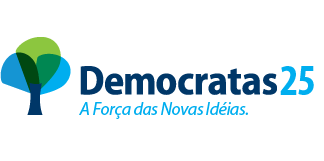 -Vereador -